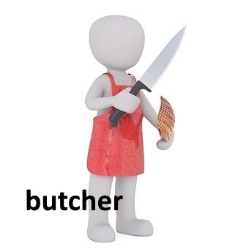 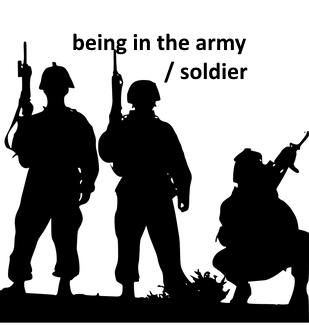 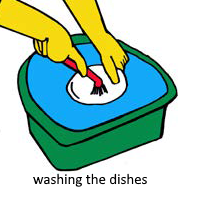 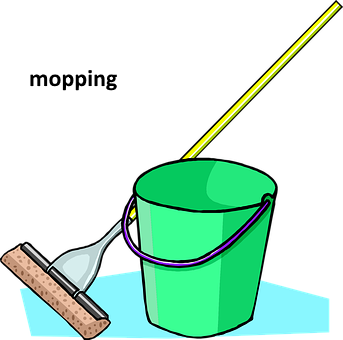 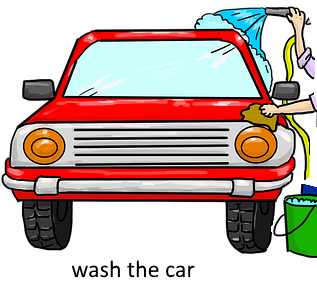 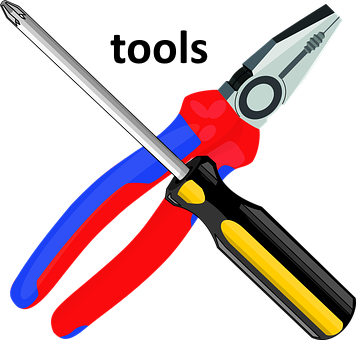 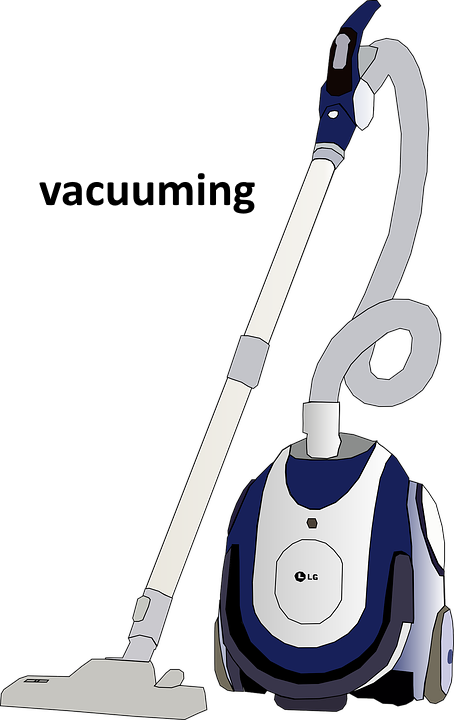 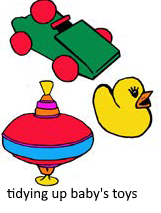 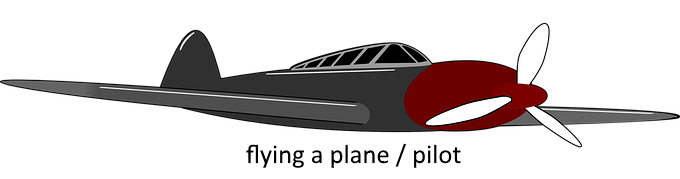 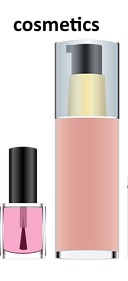 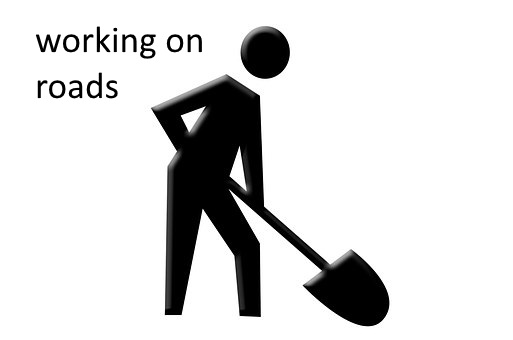 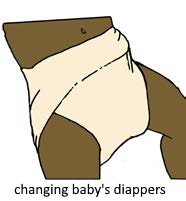 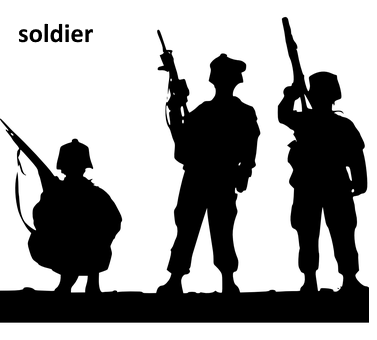 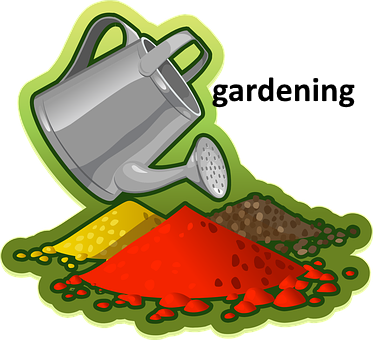 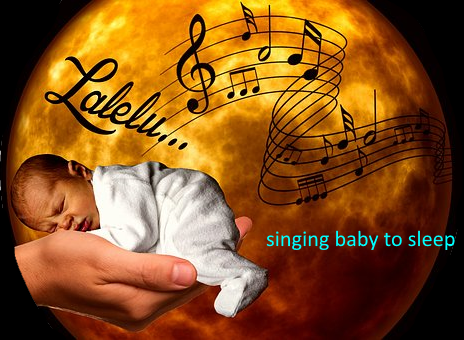 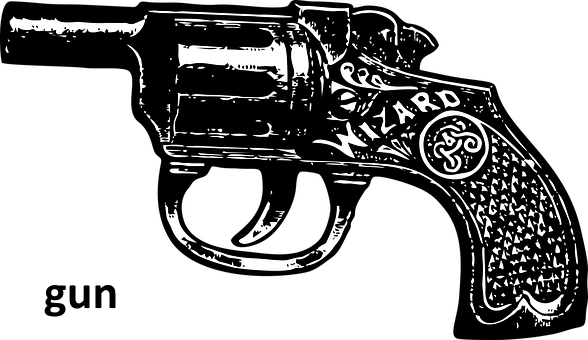 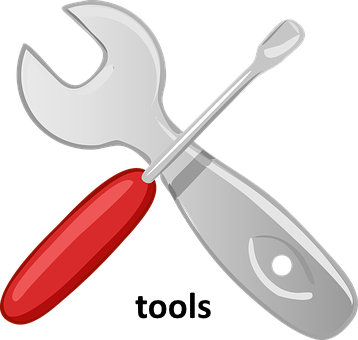 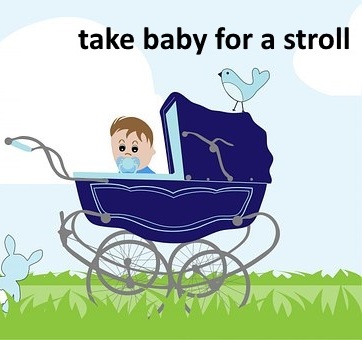 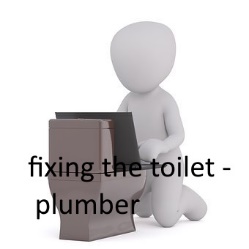 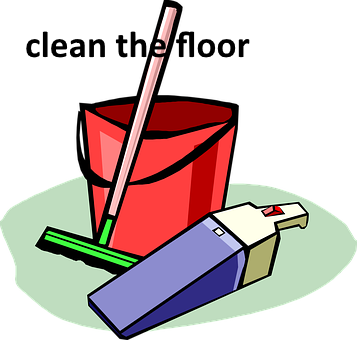 ArtisticBraveCarsCreativeDollsFightFlirtyFlowersGentleHouseworkKind LeadershipMechanicMessyNurseScienceSoldierSportyStrongVain